Устройство дополнительного уличного освещения в с. Лохово: ул. Школьная, ул. Юбилейная, 1 КоммуныУстройство дополнительного уличного освещения в с. Лохово: ул. Школьная, ул. Юбилейная, 1 КоммуныОбъем финансирования — всего, тыс. руб.в т. ч. из местного бюджета, тыс. руб.98,90,990Срок реализации – 30 декабря 2018 годаСрок реализации – 30 декабря 2018 годаФотоФотодопосле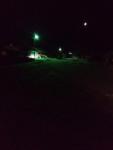 Замена кровли на здании Дома культуры в с. Лохово МКУК "КДЦ Лоховского СП"Замена кровли на здании Дома культуры в с. Лохово МКУК "КДЦ Лоховского СП"Объем финансирования — всего, тыс. руб.в т. ч. из местного бюджета, тыс. руб.222,02,22Срок реализации – 30 декабря 2018 годаСрок реализации – 30 декабря 2018 годаФотоФотодопосле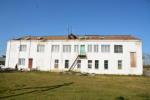 Замена оконных блоков в здании Дома культуры с. Лохово МКУК "КДЦ Лоховского СП"-3 шт.Замена оконных блоков в здании Дома культуры с. Лохово МКУК "КДЦ Лоховского СП"-3 шт.Объем финансирования — всего, тыс. руб.в т. ч. из местного бюджета, тыс. руб.52,50,525Срок реализации – 30 декабря 2018 годаСрок реализации – 30 декабря 2018 годаРемонт козырька главного входа в здание Дома культуры с. Лохово МКУК "КДЦ Лоховского СП"Ремонт козырька главного входа в здание Дома культуры с. Лохово МКУК "КДЦ Лоховского СП"Объем финансирования — всего, тыс. руб.в т. ч. из местного бюджета, тыс. руб.50,60,506Срок реализации – 31 декабря 2018 годаСрок реализации – 31 декабря 2018 годаФотоФотодопосле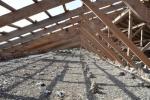 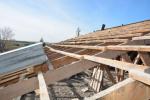 Замена двери запасного выхода в Доме культуры с. Лохово МКУК "КДЦ Лоховского СП"Замена двери запасного выхода в Доме культуры с. Лохово МКУК "КДЦ Лоховского СП"Объем финансирования — всего, тыс. руб.в т. ч. из местного бюджета, тыс. руб.300,300Срок реализации – 31 декабря 2018 годаСрок реализации – 31 декабря 2018 года